การรับโอนพนักงานส่วนท้องถิ่นและข้าราชการอื่นมาบรรจุและแต่งตั้งเป็นข้าราชการครูและบุคลากรทางการศึกษา ตำแหน่งครู1. หลักกฎหมาย	“มาตรา 58 การโอนพนักงานส่วนท้องถิ่นตามกฎหมายว่าด้วยระเบียบบริหารงานบุคคล
ส่วนท้องถิ่นที่มิใช่พนักงานวิสามัญ และการโอนข้าราชการอื่นที่มิใช่ข้าราชการครูและบุคลากรทางการศึกษา ตามพระราชบัญญัตินี้ และมิใช่ข้าราชการการเมือง มาบรรจุและแต่งตั้งเป็นข้าราชการครูและบุคลากรทางการศึกษา อาจทำได้หากบุคคลนั้นสมัครใจ โดยให้ผู้มีอำนาจตามมาตรา 53 ของหน่วยงานการศึกษา
ที่ประสงค์จะรับโอนทำความตกลงกับผู้มีอำนาจสั่งบรรจุของส่วนราชการหรือหน่วยงานสังกัดเดิม 
แล้วเสนอเรื่องให้ ก.ค.ศ. หรือ อ.ก.ค.ศ. เขตพื้นที่การศึกษา แล้วแต่กรณี อนุมัติโดยให้คำนึงถึงประโยชน์
ที่หน่วยงานการศึกษานั้นจะได้รับเป็นสำคัญ ทั้งนี้ จะบรรจุและแต่งตั้งให้มีตำแหน่งใดวิทยฐานะใดและ
ให้ได้รับเงินเดือนเท่าใด ให้เป็นไปตามที่ ก.ค.ศ. กำหนด แต่เงินเดือนที่จะให้ได้รับต้องไม่สูงกว่าข้าราชการครูและบุคลากรทางการศึกษาที่มีคุณวุฒิ ความสามารถ ความชำนาญ หรือความเชี่ยวชาญในระดับเดียวกัน เว้นแต่จะเป็นการโอนตามวรรคสอง	การโอนพนักงานส่วนท้องถิ่นตามกฎหมายว่าด้วยระเบียบบริหารงานบุคคลส่วนท้องถิ่นและข้าราชการอื่น ซึ่งเป็นผู้สอบแข่งขันได้หรือผู้ได้รับคัดเลือกมาให้บรรจุและแต่งตั้งเป็นข้าราชการครู และบุคลากรทางการศึกษาให้ทำได้ตามหลักเกณฑ์และวิธีการที่ ก.ค.ศ. กำหนด	เพื่อประโยชน์ในการนับเวลาราชการ ให้ถือเวลาราชการหรือเวลาทำงานของผู้ที่โอนตามมาตรานี้ในขณะที่เป็นพนักงานส่วนท้องถิ่นตามกฎหมายว่าด้วยระเบียบบริหารงานบุคคลส่วนท้องถิ่นหรือข้าราชการอื่น เป็นเวลาราชการของข้าราชการครูและบุคลากรทางการศึกษาตามพระราชบัญญัตินี้	ให้ ก.ค.ศ. จัดทำมาตรฐานการเปรียบเทียบตำแหน่งระหว่างประเภทข้าราชการต่างสังกัด องค์กรกลางบริหารงานบุคคล เพื่อประโยชน์ในการบรรจุและแต่งตั้งให้ดำรงตำแหน่งเป็นข้าราชการครูและบุคลากรทางการศึกษาในตำแหน่งใด วิทยฐานะใด และจะให้ได้รับเงินเดือนเท่าใด ทั้งนี้ เงินเดือนที่จะได้รับจะต้องไม่สูงกว่าข้าราชการครูและบุคลากรทางการศึกษาที่มีคุณวุฒิ ความสามารถ ความชำนาญ 
หรือความเชี่ยวชาญในระดับเดียวกัน เว้นแต่เป็นการโอนตามที่กำหนดในกฎ ก.ค.ศ.”2. กฎหมาย ระเบียบ หลักเกณฑ์และวิธีการที่เกี่ยวข้อง	2.1 มาตรา 53 และมาตรา 58 แห่งพระราชบัญญัติระเบียบข้าราชการครูและบุคลากรทางการศึกษา พ.ศ. 2547 และที่แก้ไขเพิ่มเติม	2.2 การปฏิรูปการศึกษาในภูมิภาคของกระทรวงศึกษาธิการ ตามคำสั่งหัวหน้าคณะรักษาความสงบแห่งชาติ ที่ 19/2560 สั่ง ณ วันที่ 3 เมษายน 2560  	2.3 คำวินิจฉัยคณะกรรมการขับเคลื่อนปฏิรูปการศึกษาของกระทรวงศึกษาในภูมิภาค 
ตามประกาศคณะกรรมการขับเคลื่อนปฏิรูปการศึกษาของกระทรวงศึกษาธิการในภูมิภาค ประกาศ ณ วันที่ 7 เมษายน 25602.4 หลักเกณฑ์และวิธีการโอนพนักงานส่วนท้องถิ่นและข้าราชการอื่นมาบรรจุและแต่งตั้ง
เป็นข้าราชการครูและบุคลากรทางการศึกษา ตำแหน่งครู ตามหนังสือสำนักงาน ก.ค.ศ. ด่วนที่สุด
ที่ ศธ 0206.2/ว 5 ลงวันที่ 12 กุมภาพันธ์ 2558	2.5 หลักเกณฑ์และวิธีการพัฒนาข้าราชการครูและบุคลากรทางการศึกษาผู้อยู่ใต้บังคับบัญชา ตามหนังสือสำนักงาน ก.ค.ศ. ที่ ศธ 0206.2/ว 10 ลงวันที่ 27 สิงหาคม 2551	2.6 มติ กศจ. หรือ อ.ก.ค.ศ. ที่ ก.ค.ศ. ตั้ง3. คำชี้แจงประกอบหน้าคำสั่งการกรอกรายละเอียดในหน้าคำสั่ง ให้ดำเนินการดังต่อไปนี้3.1 หมายเลข  ให้ระบุหน่วยงานที่ออกคำสั่ง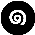 3.2 หมายเลข  ให้ระบุลำดับที่/ปีที่ออกคำสั่ง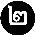 3.3 หมายเลข  ให้ระบุชื่อคำสั่ง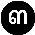 3.4 หมายเลข  ให้ระบุกฎหมาย ระเบียบ หลักเกณฑ์และวิธีการที่เกี่ยวข้องให้ครบถ้วน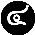 3.5 หมายเลข  ให้ระบุชื่อ กศจ. หรือ อ.ก.ค.ศ. ที่ ก.ค.ศ. ตั้ง ครั้งที่ประชุม และวันที่มีมติอนุมัติให้รับโอน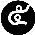 3.6 หมายเลข  ให้ระบุประเภทของข้าราชการที่รับโอน (พนักงานส่วนท้องถิ่น/ข้าราชการอื่น)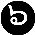 3.7 หมายเลข  ให้ระบุจำนวนผู้ได้รับการโอน ตามบัญชีรายละเอียดแนบท้ายคำสั่ง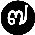 3.8 หมายเลข  ให้ระบุวัน เดือน ปี ที่ผู้มีอำนาจสั่งบรรจุและแต่งตั้งลงนามในคำสั่ง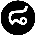 3.9 หมายเลข  ให้ระบุลายมือชื่อของผู้มีอำนาจสั่งบรรจุและแต่งตั้ง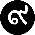 4. คำชี้แจงประกอบบัญชีรายละเอียดแนบท้ายคำสั่ง	การกรอกบัญชีรายละเอียดแนบท้ายคำสั่งในแต่ละช่องรายการ ให้ดำเนินการดังต่อไปนี้4.1 หมายเลข  “ที่” ให้ระบุลำดับที่ ผู้โอน4.2 หมายเลข  “ชื่อ-ชื่อสกุล วัน เดือน ปีเกิด เลขประจำตัวประชาชน” ให้ระบุชื่อ-ชื่อสกุล
วัน เดือน ปีเกิด เลขประจำตัวประชาชน ของผู้โอน4.3 หมายเลข  “วุฒิ/วิชาเอก/สถาบันการศึกษา” ให้ระบุชื่อคุณวุฒิและวงเล็บสาขาวิชาเอก สถาบันการศึกษาที่สำเร็จ และจำนวนปีที่ศึกษาตามที่หลักสูตรกำหนด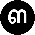 4.4 หมายเลข  “ใบอนุญาตประกอบวิชาชีพหรือหลักฐานอื่นฯ” ให้ระบุเลขที่ใบอนุญาตประกอบวิชาชีพหรือหลักฐานอื่น ฯ และวันที่ออกและวันที่หมดอายุ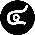 4.5 หมายเลข  “ตำแหน่งที่รับโอน” ให้ระบุตำแหน่ง/หน่วยงานการศึกษา วิทยฐานะ ตำแหน่งเลขที่ ตำแหน่งเลขที่จ่ายตรง เงินเดือน (อันดับและอัตราเงินเดือน) อัตรากำลังของสถานศึกษา (ตามเกณฑ์และมีจริง (จ.18))  4.6 หมายเลข  “ตั้งแต่วันที่” ให้ระบุวัน เดือน ปี ที่รับโอน4.7 หมายเลข  “หมายเหตุ” ให้ระบุกรณีอื่น ๆ ที่เป็นเงื่อนไขเฉพาะราย (ถ้ามี) 5. ข้อสังเกต	5.1 วันที่คำสั่งมีผลบังคับในการรับโอนและให้โอนต้องเป็นวัน เดือน ปี เดียวกัน 	5.2 อัตรากำลังของสถานศึกษาที่จะใช้รับโอน ต้องไม่เกินเกณฑ์ที่ ก.ค.ศ. กำหนดคส. 4/19ตัวอย่างคำสั่งรับโอนพนักงานส่วนท้องถิ่นและข้าราชการอื่นมาบรรจุและแต่งตั้ง 
เป็นข้าราชการครูและบุคลากรทางการศึกษา ตำแหน่งครู คำสั่ง ..................................................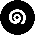  ที่ ............./..................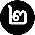  เรื่อง รับโอนพนักงานส่วนท้องถิ่น/ข้าราชการอื่นมาบรรจุและแต่งตั้ง เป็นข้าราชการครูและบุคลากรทางการศึกษา ตำแหน่งครู	  อาศัยอำนาจตามความในมาตรา 53 และมาตรา 58 แห่งพระราชบัญญัติระเบียบข้าราชการครูและบุคลากรทางการศึกษา พ.ศ. 2547 และที่แก้ไขเพิ่มเติม * คำสั่งหัวหน้าคณะรักษาความสงบแห่งชาติ ที่ 19/2560 สั่ง ณ วันที่ 3 เมษายน 2560 เรื่อง การปฏิรูปการศึกษาในภูมิภาค
ของกระทรวงศึกษาธิการ ประกอบกับประกาศคณะกรรมการขับเคลื่อนปฏิรูปการศึกษาของกระทรวงศึกษาธิการในภูมิภาค ประกาศ ณ วันที่ 7 เมษายน 2560 เรื่อง คำวินิจฉัยคณะกรรมการขับเคลื่อนปฏิรูปการศึกษาของกระทรวงศึกษาธิการในภูมิภาค หนังสือสำนักงาน ก.ค.ศ. ด่วนที่สุด 
ที่ ศธ 0206.2/ว 5 ลงวันที่ 12 กุมภาพันธ์ 2558 และ ที่ ศธ 0206.2/ว 10 ลงวันที่ 27 สิงหาคม 2551  โดยอนุมัติ กศจ./อ.ก.ค.ศ. ที่ ก.ค.ศ.ตั้ง................... ในคราวประชุมครั้งที่…./…….. เมื่อวันที่…............…  มีมติอนุมัติให้รับโอน ..................(พนักงานส่วนท้องถิ่น/ข้าราชการอื่น)...........มาบรรจุและแต่งตั้งเป็นข้าราชการครูและบุคลากรทางการศึกษา ตำแหน่งครู โดยให้พัฒนาภายในระยะเวลา 6 เดือน นับแต่วันที่เข้าปฏิบัติหน้าที่ราชการ ตามหลักเกณฑ์และวิธีการว่าด้วยการพัฒนาข้าราชการครูและบุคลากรทางการศึกษา
ผู้อยู่ใต้บังคับบัญชา ตามที่ ก.ค.ศ. กําหนด  จำนวน ..... ราย ดังบัญชีรายละเอียดแนบท้ายนี้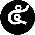 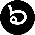 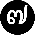 				 สั่ง ณ วันที่ ...................................พ.ศ. ..............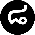  						 (ลงชื่อ) ......................................................							    (....................................................)						(ตำแหน่ง) ..........................................................หมายเหตุ		* ให้ระบุเฉพาะคำสั่งที่ออกโดยสำนักงานศึกษาธิการจังหวัด